Gals 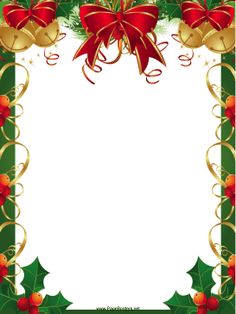 